5086P2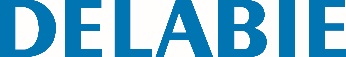 Angled grab bar 135°, Ø 25mm, 400 x 400mmReference: 5086P2 Specification DescriptionAngled grab bar 135° for people with reduced mobility, Ø 25mm.For use as a handrail (horizontal part) or as a grab bar (135° part) for WCs, showers or baths.Universal for either left or right side.Dimensions: 400 x 400mm.Bacteriostatic 304 stainless steel tube.Stainless steel with UltraPolish bright polished finish, non-porous uniform surface for easy maintenance and hygiene.Plate welded to the tube by invisible bead weld (process exclusive to ArN-Securit).40mm gap between the bar and the wall: minimal space prevents the forearm passing between the bar and the wall, reducing the risk of fracture in case of loss of balance.Concealed fixings, secured to wall by a 3-hole, 304 stainless steel plate, Ø 72mm. Supplied with stainless steel screws for concrete walls.Tested to over 200kg. Maximum recommended user weight: 135kg.